ЗАЯВКА НА ПОДБОР ИТ ПЕРСОНАЛА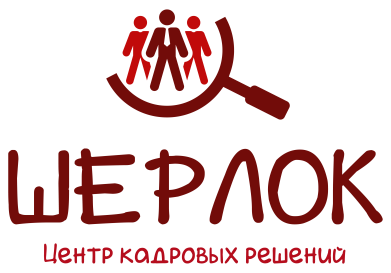 Дата  заполнения    ________________________________Кто будет проводить собеседования с кандидатом (со стороны заказчика)Описание вакантной должностиКарьерный рост и обучениеУсловия найма специалистаТребования к кандидатуАнализ рынка потенциальных кандидатов: Полное наименование предприятияАдрес офиса: Телефон Веб-сайтВид деятельностиГод основания предприятияОбщая численность персоналаФИО полностью Должность  КонтактыНаименование должностиТип сотрудничества: оформление в штат, самозанятый, ИП, ГПХ, прием в штат по ТК РФУровень компетенций кандидата:  Junior, Middle Senior, ArchitectОписание проекта: потребители, что уже сделано, что предстоит сделатьСроки проекта Стек: Полный список обязанностей искомого специалиста: (пожалуйста, ничего не забудьте) KPI искомого сотрудника  (при наличии) Дополнительно:   Перспективы карьерного роста и его возможные срокиВозможность повышения квалификации / обучения за счет компании? 
Адрес фактического места работы:График и режим работы: Совокупный уровень оплаты труда Составляющие дохода (оклад, премия, доп. Бонусы и тд)Вся ли з/пл «белая»? если нет, то какая часть белая. Другие бонусы (например: парковка, обед, возможность работать удаленно 1 день в неделю, чай/кофе в офисе, подарки сотрудникам и тд) Социальный пакет (ТК РФ, корпоративный ДМС или другое)Командировки и командировочные:Частота, цель, место назначения Компенсация (сот.связь, ГСМ и тд)Возраст (предпочтительно)Пол: (предпочтительно)Образование (предпочтительные: ВУЗ/колледж, специальность, специализация)Дополнительная профессиональная подготовка (курсы, тренинги или другое – если требуется):Предпочтительный опыт (на каких проектах, задачах) Специальные навыки и знания:Дополнительные технические навыки (группа допуска, аттестация или другое – если требуется):Дополнительные требования и пожеланияКомпании, кандидаты из которых предпочтительны, в которых мог бы работать подходящий кандидатКомпании, кандидаты из которых не желательны